Рассмотрев представления об объявлении Благодарности Муниципального Совета внутригородского Муниципального образования  Санкт-Петербурга муниципальный округ  Лиговка-Ямская, внесенные временно исполняющим обязанности Главы внутригородского Муниципального образования Санкт-Петербурга муниципальный округ  Лиговка-Ямская Ильиным С.А.,  а также представление о награждении Почетной грамотой Муниципального Совета внутригородского Муниципального образования Санкт-Петербурга муниципальный округ Лиговка-Ямская Ильина С.А., внесенные председателем постоянной комиссии  Муниципального Совета по содействию охране правопорядка, законности и созданию благоприятных условий жизнедеятельности, депутата Романовым А.Н. и председателем постоянной комиссии Муниципального Совета по бюджету и финансам Федоровым А.В., в соответствии с Положением о Почетной грамоте Муниципального Совета внутригородского Муниципального образования Санкт-Петербурга муниципальный округ Лиговка-Ямская и Благодарности Муниципального Совета внутригородского Муниципального образования Санкт-Петербурга муниципальный округ Лиговка-Ямская, утвержденным решением Муниципального Совета от 22.02.2018 № 176, Муниципальный Совет Муниципального образования Лиговка-Ямская РЕШИЛ:По итогам работы  Муниципального Совета внутригородского Муниципального образования Санкт-Петербурга муниципальный округ  Лиговка-Ямская пятого созыва объявить Благодарность Муниципального Совета внутригородского Муниципального образования  Санкт-Петербурга муниципальный округ  Лиговка-Ямская  за  активную и плодотворную работу в Муниципальном Совете Муниципального образования Лиговка-Ямская пятого созыва (2014-2019 г.г.) и значительный личный вклад в совершенствование деятельности органов местного самоуправления Муниципального образования Лиговка-Ямская: Абросовой Нине Алексеевне, председателю постоянной комиссии  по делам молодежи, военно-патриотическому воспитанию, физкультуре и спорту; Волкову Александру Валентиновичу, председателю постоянной комиссии по благоустройству; Романову Александру Николаевичу, председателю постоянной комиссии по содействию охране правопорядка, законности и созданию благоприятных условий жизнедеятельности;  Федорову Александру Валентиновичу, председателю постоянной комиссии по бюджету и финансам; Чекиной Валентине Дмитриевне, председателю постоянной комиссии по социальной политике, образованию, культуре и делам ветеранов.По итогам работы  Муниципального Совета внутригородского Муниципального образования Санкт-Петербурга муниципальный округ  Лиговка-Ямская пятого созыва наградить Ильина Сергея Александровича, временно исполняющего обязанности Главы внутригородского Муниципального образования  Санкт-Петербурга муниципальный округ Лиговка-Ямская, Почетной грамотой Муниципального Совета внутригородского Муниципального образования  Санкт-Петербурга муниципальный округ  Лиговка-Ямская за активную и плодотворную работу в Муниципальном Совете Муниципального образования Лиговка-Ямская пятого созыва (2014-2019 г.г.) и значительный личный вклад в совершенствование деятельности органов местного самоуправления Муниципального образования Лиговка-Ямская:Опубликовать настоящее решение в газете «Лиговка-Ямская» и на официальном сайте Муниципального образования.            4. Контроль  за исполнением решения возложить на временно исполняющего обязанности  Главы Муниципального   образования Ильина С.А.              Решение вступает в силу со дня принятия на заседании Муниципального Совета.Временно исполняющий обязанностиГлавы Муниципального образования				                           С.А. Ильин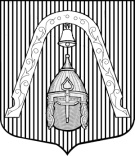                                                             МУНИЦИПАЛЬНЫЙ СОВЕТ ВНУТРИГОРОДСКОГО МУНИЦИПАЛЬНОГО  ОБРАЗОВАНИЯ                    САНКТ-ПЕТЕРБУРГА  МУНИЦИПАЛЬНЫЙ ОКРУГ ЛИГОВКА-ЯМСКАЯ                                                            МУНИЦИПАЛЬНЫЙ СОВЕТ ВНУТРИГОРОДСКОГО МУНИЦИПАЛЬНОГО  ОБРАЗОВАНИЯ                    САНКТ-ПЕТЕРБУРГА  МУНИЦИПАЛЬНЫЙ ОКРУГ ЛИГОВКА-ЯМСКАЯ                                                            МУНИЦИПАЛЬНЫЙ СОВЕТ ВНУТРИГОРОДСКОГО МУНИЦИПАЛЬНОГО  ОБРАЗОВАНИЯ                    САНКТ-ПЕТЕРБУРГА  МУНИЦИПАЛЬНЫЙ ОКРУГ ЛИГОВКА-ЯМСКАЯ                                                            МУНИЦИПАЛЬНЫЙ СОВЕТ ВНУТРИГОРОДСКОГО МУНИЦИПАЛЬНОГО  ОБРАЗОВАНИЯ                    САНКТ-ПЕТЕРБУРГА  МУНИЦИПАЛЬНЫЙ ОКРУГ ЛИГОВКА-ЯМСКАЯРЕШЕНИЕРЕШЕНИЕРЕШЕНИЕРЕШЕНИЕ08.07.2019233Об объявлении Благодарности и 
награждении Грамотой  Муниципального Совета Муниципального образования Лиговка-ЯмскаяОб объявлении Благодарности и 
награждении Грамотой  Муниципального Совета Муниципального образования Лиговка-Ямская